Kalnciema pagasta vidusskola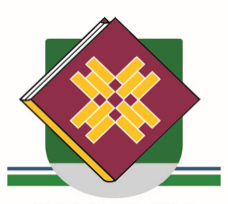 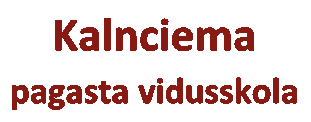 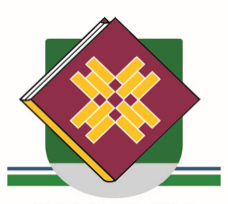 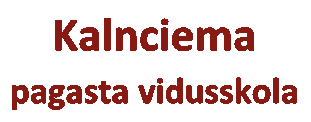 Lielupes iela 21, Kalnciema pagasts, Jelgavas novadsLV-3016Tālrunis: 63069701Izglītības iestādes reģistrācijas Nr:4513902499e-pasts: kalnciemapagvsk@jelgavasnovads.lv@kalnciemapagvsk https://www.draugiem.lv/kpvsk/Pašnovērtējuma ziņojumsKalnciems, 2020SatursSkolas vispārējais raksturojums	Kalnciema pagasta vidusskola darbu uzsāk  uz pirmskolas iestādes bāzes ar 22 skolēniem un 2 skolotājiem kā Kalnciema pilsētas sākumskola. 1993.gadā Kalnciema sākumskola bija desmit Latvijas skolu sastāvā, kuras izveidoja Veselību veicinošo skolu tīklu. Drīz pēc tam skola kļuva par Zemgales veselību veicinošo skolu centru, kuru vadīja skolas direktore Anita Klupša. 1999./2000.m.g. tika atvērta 5.klase un izveidota Kalnciema pilsētas nepilnā pamatskola ar sešu klašu apmācību. 2001./2002.m.g. skolai tiek apstiprināts nosaukums “Kalnciema pamatskola” ar deviņu klašu izglītību. 2004.gada 4.augustā skola tiek reorganizēta par Kalnciema pilsētas vidusskolu, skola pārņem pamatskolas telpas, aprīkojumu un izglītības programmas. 2010.gada 28.aprīlī, pamatojoties uz “Likumu par pašvaldībām”, Jelgavas novada pašvaldība pieņem lēmumu mainīt skolas nosaukumu- “Kalnciema pagasta vidusskola”. 2015./2016.m.g. Latvijā atjaunojās Veselību veicinošo skolu kustība un 2016.gadā skola kļūst par Veselību veicinošu izglītības iestādi. Izglītības programmasSkola piedāvā 2 izglītības programmas:pamatizglītības programma ;vispārējās vidējās izglītības vispārizglītojošā virziena izglītības programmu ; Izglītojamo skaits programmāsPedagogu kvalitatīvais sastāvs 2019./2020.mācību gadāSkolā strādā bibliotekāre, psihologs, karjeras konsultants, logopēds, medmāsa, 8 tehniskie darbinieki, 10 pedagogi strādā blakusdarbā, 1 pedagogs ir mācību grāmatas līdzautors loģikā, 2 pedagogi ir izstrādājuši Jelgavas novada darba burtnīcas skolēniem Latvijas vēsturē 6.un 7.klasei un darba lapas latviešu valodā 5.klasei. Lielākajai daļai pedagogu darba stāžs ir virs 20 gadiem. Skolā pēdējos gados ir ienākuši 3 jauni skolotāji, no tiem 1 ir skolas absolvents. Skola sadarbojas ar pedagoģiskajām augstskolām, pieņemot praksē pedagoģijas studentus. Skolotāji regulāri paaugstina savu profesionālo meistarību tālākizglītības kursos, semināros. Skolā darbojas 3 metodiskās komisijas: Sākumskolas MK, Klašu audzinātāju MK, Pamatskolas un vidusskolas MK. Interešu izglītībaSkolas interešu izglītības programmu piedāvājums veicina skolēnu vispusīgas personības attīstību. Interešu izglītības programmu izveide un izvēle ir apzināta, pamatota un mērķtiecīga, šajā procesā iesaistīti skolēni un viņu vecāki. Notiek regulāra interešu izglītības programmu izpildes un rezultātu analīze. Skolā tiek piedāvāti šādi pulciņi: vizuālā māksla, šahs, mūsdienu dejas, koris „Asni”, vokālais ansamblis, teātra pulciņš, „Līderis”,  karjera, tautas dejas un florbols.Skolas deju kolektīvi ir Latvijas skolu jaunatnes Dziesmu un deju svētku dalībnieki.Skolā ir vairāki tradicionāli pasākumi: Zinību diena, Dzejas diena, Ziedu kompozīciju izstāde, Mārtiņdienas tirdziņš, Lāčplēša dienas pasākums visai kopienai, 18.novembra pasākums kopā ar pagasta bibliotēku, Ziemassvētku pasākums, Nakts skolā- tematiskais pasākums, Simtā diena skolā- pasākums pirmklasniekiem, Žetonu vakars, Mātes diena u.c. Aktuālā informācija par pasākumu norisi skolā @kalnciemapagvsk. Skolas telpās darbojas Jelgavas novada Mūzikas un Mākslas skolas un Jelgavas novada Sporta skolas filiāles. Karjeras izglītības realizācija Lai attīstītu skolēnu īpašās spējas, skola piedāvā:karjeras izglītību, nodarbības Jelgavas novada Mūzikas un Mākslas skolā,nodarbības Jelgavas novada sporta skolā,vidusskolas skolēniem tiek nodrošinātas iespējas apgūt mājsaimniecību (šūšana), tiek nodrošinātas prakses vietas SIA „Spectre”, un Šūšanas un rokdarbu skola “Burda- Rīga” izsniedz apliecību par apgūtām profesionālās pilnveides programmām „Šūto izstrādājumu ražošanas tehnoloģija” un “Sieviešu vieglā apģērba šūšana”. Audzināšanas darba prioritātes trīs gadiemAudzināšanas darbības īstenošanas pamats ir skolas pedagoģiskā kolektīva radoša, vienota, atbildīga darbība, skolēnu vecāku atbalsts, pedagoģiskā kolektīva sadarbība ar dažādam valsts, pašvaldības iestādēm, sabiedriskajām organizācijām. Kalnciema pagasta vidusskolas audzināšanas darbs ir mērķtiecīgs process, kurā tiek veidota un attīstīta skolēna personība, attieksme pret cilvēku, kultūras vērtībām, dabu, darbu, valsti un sabiedrību.Audzināšanas darbības mērķis ir atbildīgas un brīvas personības veidošana, veicinot demokrātiskai sabiedrībai raksturīgu attieksmi pret vērtībām, morāli, indivīda pienākumiem un tiesībām pret sevi, sabiedrību, spēju pieņemt lēmumus dažādās dzīves situācijās.Kalnciema pagasta vidusskolas prioritātes 2017.-2020.gadam2018./2019. mācību gadsMērķis: Sekmēt bērnu un jauniešu piederību savai skolai, vietējai kopienai un valstij. Veicināt viņu pilsonisko līdzdalību, patstāvību, atbildību un piedalīšanos Latvijas valsts simtgades svinēšanas procesā un Latvijas valstiskuma stiprināšanā.Uzdevumi: īstenot skolā un Kalnciema pagastā Latvijas simtgades pasākumus; īstenot skolēnu radošo iniciatīvu un piederības sajūtu Latvijai.Veiksmīgi noritējusi sadarbība ar Kalnciema pagasta kultūras namu un Kalnciema pagasta bibliotēkām- erudītu konkurss “Manai Latvijai 100”, piedalījās 67 pamatskolas un vidusskolas skolēni,  Lāčplēša dienas lāpu gājienā piedalījās visu klašu skolēni un daļa vecāku, literārā pēcpusdiena “Literārā kafejnīca”, tematiskie pasākumi - “Zinātnieku nakts”, pasākums LNB “Tautasdziesma”, NBS nodarbība 9.-12.klasei un līdzdalība pagasta svētkos. 2019./2020. mācību gadsMērķis: Sniegt atbalstu skolēniem ņemot vērā viņu intereses, spējas un talantus.Uzdevums:nodrošināt vienādas iespējas visiem bērniem un jauniešiem iekļaujoties un līdzdarbojoties izglītības procesā neatkarīgi no viņu vajadzībām un spējām, veselības un sociālā stāvokļa, dzīvesvietas un apstākļiem.Skatītas filmas Latvijas Simtgadei “Melānijas hronika”, “Rīgas sargi” un “Pilsēta pie upes”, ekskursija uz Brīvdabas muzeju un tematiska nodarbība, ekskursija uz LB un nodarbība “Naudas pasaule”, dalība projektā “Lauku sēta”, sakarā ar COVID-19 daļa pasākumu tika atcelta.2020./2021. mācību gadsMērķis: Īstenojot mācību un audzināšanas saturu, pilnveidot izpratni par brīvību kā iespēju un atbildību.Īstenošanas gaita:Skolas darbības pamatmērķiKalnciema pagasta vidusskolas vīzija- mūsdienīga, atvērta, konkurētspējīga izglītības iestāde, kuras darbība ir orientēta uz katra bērna attīstību.Kalnciema pagasta vidusskolas pamatprincipi- līdzatbildība, sadarbība un izaugsme.Skolas mērķis ir veidot patstāvīgu un vispusīgi attīstītu personību, īstenojot vispārējās izglītības programmas, radīt demokrātisku vidi izglītības programmu apguvei un sniegt atbalstu tālākai izglītībai vai profesionālajai darbībai.Skolas darbības pamatvirziens ir izglītojošā darbība. Skolas uzdevumi ir:īstenot licencētās pamatizglītības, vispārējās vidējās izglītības un interešu izglītības programmas,izvēlēties izglītošanas darba metodes un formas, kas nodrošina skolēna personības vispusīgu, harmonisku attīstību, racionāli izmantot izglītībai iedalītos finanšu, materiālos, personāla un informācijas resursus.Skolas prioritātes 2019./2020.mācību gadā:gatavojoties pilnveidotā mācību satura un pieejas mācību ieviešanai no 2020.gada 1.septembra, iepazīties ar jauno pamatizglītības standartu, pamatizglītības programmu paraugiem un skolēnu mācību sasniegumu vērtēšanu apguves līmeņos,sadarbojoties mācību priekšmetu un jomu līmenī, organizēt individualizētu un diferencētu mācību procesu, kas virzīts uz skolēnu patstāvīgu un apzinātu mācīšanos, izvirzot aktuālus mācību mērķus, nodrošinot noderīgu un motivējošu atgriezenisko saiti,organizēt darbu ar talantīgajiem skolēniem,radīt iespējas skolēnu pilsoniskajai līdzdalībai skolas un vietējās kopienas izglītības un kultūrvides veidošanā, stiprināt skolēnu patriotismu un valstisko identitāti,veicināt skolēnu izpratni par veselības un drošības jautājumiem.Iepriekšējā vērtēšanas perioda ieteikumu izpildeKalnciema pagasta vidusskolas iepriekšējā akreditācija tika veikta 2014.gadā bez ekspertu komisijas klātbūtnes. Ieteikumu nav.Informācija par īstenotajiem projektiemSkolotāji  iesaistās ERASMUS+ programmā, piedalās ERASMUS+ kursos un izmanto skolu pedagoģiskajam personālam piedāvātās profesionālās pilnveides iespējas ārvalstīs, uzlabojot un dažādojot metodiskās zināšanas un prasmes un veidojot plašāku izpratni par izglītības sistēmām Eiropā. Kursus apmeklējuši  3 skolotāji un skolas psihologs, pieteikušies 6. Sakarā ar Covid-19 visiem skolotājiem nebija iespēja piedalīties pieteiktajos kursos, dalības laiks tika pagarināts.Skolēniem bija iespēja papildus darboties Eiropas Sociālā fonda projektā Nr. 8.3.2.2./16/1001 “Atbalsts izglītojamo individuālo kompetenču attīstībai” un apmeklēt nodarbību ciklu latviešu valodas un dabaszinību priekšmetu apguvei, darboties robotikas un dabas pētnieku pulciņā. Nodarbības veicināja zināšanu un prasmju nostiprināšanu neformālā vidē un ar netradicionāliem paņēmieniem. Skola piedalās Zviedrijas projektā “Bērni nepiedzimst ar aizspriedumiem.” Projekta aktivitātes bija paredzētas 2020. gada pavasarī, bet sakarā ar attālināto apmācību tika pārceltas uz 2020./2021.m.g. Projekts paredzēts 4.,5. un 6.klasei. Tieši tāpat tika pārceltas “Pumpurs” Jaunatnes iniciatīvu projekta “Mēs visi kopā to varam” aktivitātes- projektā piedalās 22 “Pumpura” dalībnieki, bet atsevišķos pasākumos bija iespēja piedalīties visai skolai, tas bija “Planetārijs” un “Tehnobuss”. Skola ir sadarbības partneris projektam “Zirgi un lauku dzīves aktivitātes”- tas arī ir “Pumpura” projekts.  Projektā “Lauku sēta” piedalījās 3 skolas audzēkņi, projekts palīdz skolēniem ar uzvedības un mācīšanās grūtībām mainīt attieksmi.Skolas sasniegumu kvalitātes rādītāji visu jomu atbilstošos kritērijos Pamatjoma Mācību satursMācību saturs izglītības iestādē tiek realizēts ar vērtējumu “labi”. To apliecina šāda informācija:Visi skolotāji iepazinušies ar jaunajiem mācību programmu paraugiem pamatizglītībā, kas ir aktuāli no 01.09.2020. un ir sagatavoti jaunā satura ieviešanai 1.,4. un 7.klasē,Metodiskajās komisijās ir pārrunāts, kādas prasmes, zināšanas, izpratne un attieksmes skolēniem jāapgūst skolā, atbilstoši noteiktajiem mūsdienīgas lietpratības izglītības mērķiem un vietējai situācijai skolā (27.08.2020.- pamatskolas un vidusskolas, sākumskolas un klašu audzinātāju MK),skolotāji pastāvīgi plāno, kā sasniegt skolēniem izvirzītos mērķus (stundu vērošana, ieraksti e-klases žurnālā),skolotāji ir iepazīstināti ar līmeņu aprakstiem pēc SOLO taksonomijas. Stundas, diagnosticējošos un pārbaudes darbus cenšas veidot atbilstoši tai, par to liecina savstarpējās mācīšanās laikā iegūtā informācija (2019.gada decembris metodisko komisiju sēde),no 57  vērotajām stundām var konstatēt, ka skolotāji mācību procesa organizēšanai plāno mācību satura apguves secību, dažādu tēmu apguvei paredzēto laiku, mācību līdzekļu un metožu atbilstību, vērtēšanas formas un metodiskos paņēmienus, paredz darba diferenciāciju un individualizāciju, izmantojot skolas piedāvātās iespējas (datori, kopētājs, IT, metodiskie materiāli),ņemot vērā pedagogu, vecāku un skolēnu aptaujas rezultātus, kas veikta 2020.gada februārī ar mērķi noskaidrot skolotāju darba vērtējumu mācību satura realizēšanai, var secināt, ka lielākā daļa vecāku (70% aptaujāto) un skolēnu (85%) ir apmierināti ar tā norisi skolā.Kritērija “Mācību saturs” stiprās puses izglītības iestādē, noslēdzot 2019./2020.mācību gadu:skolotāji ir gatavi uzsākt jaunā satura ieviešanu, izprot pamatizglītības satura īstenošanas mērķus un uzdevumus,skolotāji ir iepazinušies ar “SKOLA 2030” publicēto obligāto saturu un plānotajiem apguves posmiem mācību jomās un īstenošanas principiem (27.08.2020.- pamatskolas un vidusskolas, sākumskolas un klašu audzinātāju MK),skolotāji ir iepazinušies mācību sasniegumu vērtēšanas pamatprincipiem atbilstoši mācību saturam (27.08.2020.- pamatskolas un vidusskolas, sākumskolas un klašu audzinātāju MK).Kritērija “Mācību saturs” turpmākās attīstības prioritātes izglītības iestādē ir:veidot mācību stundas un pārbaudes darbus atbilstoši kompetenču izglītībai,mācību līdzekļu nodrošinājums standarta prasību izpildes realizācijai atbilstoši kompetenču izglītībai.Vērtējums- labi Pamatjoma Mācīšana un mācīšanāsMācīšanas kvalitāte  Kritērijs “Mācīšanas kvalitāte” izglītības iestādē tiek realizēts ar vērtējumu “labi”. To apliecina šāda informācija:Mācību procesā skolotāji izmanto daudzveidīgas mācību satura apguvei piemērotas mācīšanas metodes (stundu vērošana, labās prakses piemēri, skolotāju darba pašvērtējums),Skolā ir 3 metodiskās komisijas: klašu audzinātāju, sākumskolas, apvienotā pamatskolas un vidusskolas metodiskā komisija. MK plāno mācību procesa norisi, analizē skolēnu sasniegumus un turpmāk veicamos uzdevumus,Vērojot stundas var secināt, ka stundu saturs ir atbilstošs mācību tēmai, skolēna vecumam, skolotājs vai skolēni izvirza mācību mērķi, noskaidro stundā veicamos uzdevumus, veidojot saikni ar iepriekš mācīto un reālo dzīvi. Skolotāja skaidrojums ir pamatots un saprotams (stundu vērošana),Skolotāji konsultē skolēnus grupu un individuālā darba laikā, par to liecina 579 konsultāciju stundas,Skolotāji ir sagatavojuši 853 darbus skolēniem portālā „uzdevumi.lv” un 150 darbus portālā “soma.lv”.Kritērija “Mācīšanas kvalitāte” stiprās puses izglītības iestādē, noslēdzot 2019./2020.mācību gadu:skolotāji stundās izmanto mūsdienīgas tehnoloģijas, pilnīgi visi kabineti ir aprīkoti ar IT, skolēni olimpiādēs ieguva 11 godalgotas vietas: bioloģijā divas 2.vietas un viena 1.vieta, ķīmijā 3. vieta, krievu valodā divas 2.vietas un viena 2.vieta un 2.vieta valstī, matemātikā 3.vieta, ekonomikā 2.vieta, starptautiskajā mākslas konkursā 2.vieta.Kritērija “Mācīšanas kvalitāte” turpmākās attīstības prioritātes izglītības iestādē ir:Turpināt pedagogu sadarbību, veidojot kompetencēs balstītas mācību stundas,Apmeklēt kursus “Digitālā mācību satura veidošana un izmantošana mācību procesā” un papildināt zināšanas IT jomā.Vērtējums- labiMācīšanās kvalitāteKritērijs “Mācīšanās kvalitāte” izglītības iestādē tiek realizēts ar vērtējumu “labi”. To apliecina šāda informācija:Turpinās darbs skolēnu mācīšanās kompetences attīstības veicināšanā- skolēnu pašvadīta mācīšanās, izmantojot dažādus informācijas avotus (tabulas, shēmas, internets, mācību grāmatas, izziņas literatūra, vārdnīcas, e-vide), mācās apkopot, interpretēt iegūto informāciju jaunās situācijās (uzdevumi darba lapās, mācību projekti, referāti, zinātniski pētnieciskie darbi u.c.) (stundu vērošana, dalība pētnieciskajos darbos), Skolēnu prasme vērtēt savus un citu sasniegumus, atgriezeniskā saite stundas noslēgumā (stundu vērošana),Skolā tiek veikta kavējumu uzskaite un analīze, pasākumi to novēršanai, skolai ir sadarbība ar pašvaldības iestādēm, bet neraugoties uz to atsevišķiem skolēniem to ir daudz. Šiem skolēniem nesekmības un kavējumu novēršanai izstrādāti individuālie mācību plāni un konsultācijas (izstrādāti 4 individuālie plāni, noslēgta vienošanās ar skolēniem par individuālajām konsultācijām).Kritērija “Mācīšanās kvalitāte” stiprās puses izglītības iestādē, noslēdzot 2019./2020.mācību gadu:Mācību procesa diferenciācija un individualizācija. Bioloģijas stundās 7.,8.,9.,10. un 12.klasē tika noskaidrots problēmuzdevumu risināšanas prasmes līmenis, tas šajās klasēs sastāda 61%, visaugstākais bija 12.klasē-73%, prasmju līmenis pieaug pakāpeniski, atbilstoši klašu grupai un ieguldītajam darbam (7.klasē 48%, 8.klasē 55%, 9.klasē 68%, 10.klasē 56%.)tika izstrādāti uzdevumi 3.klases skolēniem latviešu valodā, matemātikā, dabaszinībās zināšanu un priekšstatu, izpratnes līmeņa noteikšanai, klases vidējais līmenis 83%.Izglītojamie gūst panākumus novada olimpiādēs (11 godalgotas vietas starpnovadu olimpiādēs, 1 godalgota vieta valsts olimpiādē, 1 godalgota vieta starptautiskajā konkursā), radošajos konkursos, skatēs, sacensībās, mācību priekšmetu nedēļu pasākumos, projektu izstrādēs, ar saviem darbiem piedalās izglītības iestādes un ārpusskolas organizētajās izstādēs,skolotāju piedāvātās konsultācijas nodrošina mērķtiecīgu atbalstu ikvienam skolēnam, šajā mācību gadā notika 579 konsultāciju stundas, 22 skolēni darbojas “Pumpurā” un 43 skolēni tika iesaistīti projektā “Atbalsts izglītojamo individuālo kompetenču attīstībai”.Kritērija “Mācīšanās kvalitāte” turpmākās attīstības prioritātes izglītības iestādē ir:paaugstināt izglītojamo personīgo atbildību un aktīvu iesaistīšanos mācīšanās procesā, panākt, ka skolotāji stundās strādā ar problēmuzdevumiem.Vērtējums- labiVērtēšana kā mācību procesa sastāvdaļaKritērijs “Vērtēšana kā mācību procesa sastāvdaļa” izglītības iestādē tiek realizēts ar vērtējumu “labi”. To apliecina šāda informācija:Skolotāji sistemātiski vērtē skolēnu mācību darbu, ievērojot skolā pieņemtu sasniegumu vērtēšanas kārtību, kas izstrādāta balstoties uz spēkā esošiem valsts normatīvajiem dokumentiem, par to liecina ieraksti e-klases žurnālā, pārbaudes darbiem ir punktu sistēma, ar ko iepazīstina pirms darba veikšanas (ieraksti e-klases žurnālā, stundu vērošana),mācību stundās izmanto pašvērtējumu, savstarpēju vērtēšanu, pamudinājumu un uzslavas (stundu vērošana), e-klasē tiek veidots pārbaudes darbu grafiks,Ar vērtēšanas procesā iegūto informāciju tiek iepazīstināti arī skolēnu vecāki individuālajās sarunās, sekmju izrakstos (katra mēneša noslēgumā), dienasgrāmatās, telefonsarunās un e-klasē. vērtēšana un informēšana ir sistemātiska un savlaicīga, par to liecina vecāku aptauja, 87% vecāku uzskata, ka skolas sniegtā informācija ir savlaicīga un saprotama,Kritērija “Vērtēšana kā mācību procesa sastāvdaļa” stiprās puses izglītības iestādē, noslēdzot 2019./2020.mācību gadu: Izstrādāta jauna mācību sasniegumu vērtēšanas kārtība 2020./2021.m.g, atbilstoši “SKOLA 2030” sasniedzamo rezultātu vērtēšanai katrā mācību jomā. Vērtējums izteiks skolēnu sniegumu pret katras mācību jomas sasniedzamajiem rezultātiem un mācību jomā izvirzītajiem mērķiem un uzdevumiem, kas pieejami pamatizglītības standarta attiecīgajos pielikumos,Vērtēšanas formas un metodiskie paņēmieni atbilst skolas skolēnu vecumam un mācību priekšmeta specifikai,Vērtējumu uzskaite tiek pārraudzīta un regulāri kontrolēta, par to liecina ieraksti e-klases žurnālā.Kritērija “Vērtēšana kā mācību procesa sastāvdaļa” turpmākās attīstības prioritātes izglītības iestādē ir:Vērtēt skolēnu sasniegumus atbilstoši pedagoģiskās padomes sēdē apstiprinātajai sasniegumu vērtēšanas kārtībai,Veicināt izglītojamo pašvērtēšanas un savstarpējās  vērtēšanas prasmju pilnveidošanu.Vērtējums- labi Pamatjoma Izglītojamo sasniegumi“Izglītojamo sasniegumi” izglītības iestādē tiek realizēts ar vērtējumu “labi”. To apliecina šāda informācija:Skolēnu sasniegumi ikdienas mācību darbā tiek analizēti MK, pedagoģiskās padomes sēdēs un individuālās sarunās ar vecākiem. Vecāki par sasniegumiem tiek informēti ar sekmju izdrukām no e-žurnāla katra mēneša beigās, kā arī izsniedzot liecības,Skolēnu sasniegumi valsts pārbaudes darbos tiek uzskaitīti un analizēti, noskaidrotas nepilnības un veicamais darbs to novēršanai.Skolas vidējie vērtējumi 3 pēdējos mācību gadosSecinājumi: Diagrammās attēlotas klašu vidējās atzīmes triju gadu garumā. 5.klasei sasniegumi ir arī par 3. un 4.klasi. Klašu vidējās atzīmes ir virs 5,3. Rādītājos nav strauju kritumu vai kāpumu. Mācību sasniegumi salīdzinoši viszemākie ir 8.klasē, tos ietekmē 2 skolēni, kuriem ir mācīšanās grūtības. Lai palīdzētu šiem skolēniem, ir izstrādāti individuālie plāni un piedāvātas konsultācijas, skolēni darbojas projektā “Pumpurs”. Straujāks kāpums ir izlaiduma klasēs- gatavojas eksāmeniem papildus.Skolēnu sasniegumi valsts pārbaudes darbos3.klaseSecinājumi: Apguves koeficients matemātikā ir pazeminājies, latviešu valodā aptuveni vienāds. Tas ir svārstīgs tāpēc, ka lielākajai daļai skolēnu dzimtā valoda ir krievu. Salīdzinot pagājušā gada rezultātus ar valsts rezultātiem- latviešu valodas rādītāji ir līdzīgi kā valstī, bet matemātikā ir par 9,58 augstāki.6.klaseSecinājumi: Latviešu valodas apguves koeficients izglītojamiem, kuru lielākajai daļai latviešu valoda nav dzimtā, ir ļoti labs, tas ir par 10,38 augstāks kā valstī, matemātikas prasmes par 2.52 augstākas. Dabaszinībās par 19,13 augstāki par valsts vidējiem rādītājiem. Sasniegumi ir vērtējami kā augsti.9.klaseSasniegumus 9.klasē nav iespējams novērtēt, jo attālinātās mācīšanās dēļ valsts pārbaudījumi tika atcelti.12.klaseSecinājumi: Labi rādītāji ir angļu valodā, tie ir par 2,33 augstāki par valsts vidējiem rādītājiem un salīdzinājumā ar iepriekšējo gadu par 7, Matemātikā par līdzvērtīgi kā valstī un salīdzinājumā ar iepriekšējo gadu par 5,42 augstāki, bet latviešu valodā zemāki par valsts vidējiem rādītājiem, jo 2/3 skolēnu dzimtā valoda nav latviešu, bet krievu. Salīdzinājumā ar iepriekšējo gadu rezultāti ir uzlabojušies par 3,49. Iepriecina fizikas rezultāti, jo tie ir virs valsts vidējiem. “Izglītojamo sasniegumi” stiprās puses izglītības iestādē, noslēdzot 2019./2020.mācību gadu: Skola uzskaita un analizē katra izglītojamā mācību sasniegumus VPD, iegūtos rezultātus izmanto zināšanu kvalitātes paaugstināšanai,Mācību rezultāti VPD ir labi, atbilst izglītojamo ikdienas vērtējumam mācību gada laikā,Skolēnu sasniegumi mācību olimpiādēs, konkursos un skatēs.“Izglītojamo sasniegumi” turpmākās attīstības prioritātes izglītības iestādē ir:Uzlabot izglītojamo sasniegumus ikdienas darbā un Valsts pārbaudes darbos. Pamatjoma Atbalsts izglītojamiemPsiholoģiskais atbalsts, sociālpedagoģiskais atbalsts un izglītojamo drošības garantēšana (drošība un darba aizsardzība)Atbalsts pieejams visiem skolas skolēniem, to nodrošina Atbalsta komanda. Skolā strādā psihologs, medicīnas māsa, logopēds, kuri veic pienākumus saskaņā ar amata aprakstu. Regulāri tiek apzinātas skolēnu psiholoģiskās un sociālās vajadzības, šī informāciju tiek izmantota izglītojamo atbalstam un sadarbībai ar sociālajiem dienestiem vai citām atbildīgām valsts pārvaldes institūcijām. Izglītojamie, vecāki un skolotāji ir informēti par to, kā var saņemt nepieciešamo atbalstu.Lielākā daļa skolēnu un visi skolotāji zina, kā rīkoties negadījumu, traumu un saslimšanas gadījumos. Informācijas apmaiņa starp skolēnu vecākiem, skolas medmāsu un klases audzinātājiem ir regulāra. Skolēnu saslimšanas gadījumā tiek informēti vecāki. 2016.gadā skola ir ieguvusi veselību veicinošas izglītības iestādes statusu un katru gadu strādā pie kritēriju izpildes. Šajā mācību gadā kritēriji ir skolotāju dalība pieredzes apmaiņas programmās un skolotāju un skolēnu iesaistīšanās dažādos sociālajos projektos. Skola iesaistās brīvprātīgo darbā, viesojas dzīvnieku patversmē, sniedz koncertus un vada nodarbības Kalnciema sociālās aprūpes centrā. Skolā popularizē veselīgu dzīvesveidu un organizē veselību veicinošus pasākumus, piemēram, “Atkarību izraisošo vielu profilakse”, “Stereotipi un reproduktīvā veselība”, “Uzturs”, “Personīgā higiēna” u.c., skola piedalās projektā “Skolas auglis” un „Skolas piens”. Lai uzlabotu empātijas spējas, skola jau trešo gadu piedalās Zviedrijas vēstniecības izveidotajā projektā  “Bērni nepiedzimst ar aizspriedumiem”. Projekta ietvaros bija tikšanās ar cilvēkiem ar īpašām vajadzībām un pārrunas klases stundās. Klases stundās, mācību stundās, kā arī ārpusklases pasākumos tiek runāts par veselīgu dzīvesveidu.Skola piedāvā pagarinātās dienas grupas nodarbības, kuras izglītojamie aktīvi apmeklē. Pagarinātās dienas grupas komplektējas, pamatojoties uz izglītojamo vecāku iesniegumu. Skolas psihologs piedalās klases stundās, vecāku sapulcēs, organizē dažādus pasākumus skolēniem (adaptācijas, karjeras izglītības, profilakses, dažādu vecumposmu īpatnību utt. jautājumos), kā arī veic individuālas konsultācijas skolēniem un viņu vecākiem. Atbilstoši pasūtījumam skolas psihologs veic skolēnu psiholoģisko izpēti, īpašu uzmanību veltot skolēniem ar mācīšanās grūtībām. Skolas darbinieki saskarsmē ar skolēniem ir taktiski un iejūtīgi.1. – 4. klašu grupā strādā logopēds un vada nodarbības individuāli, ievērojot katra skolēna individuālās problēmas un vajadzības.Visiem skolēniem ir pieejama skolas bibliotēka, datorklase, sporta zāle, deju zāle.	Skola katru semestri organizē tematiskas vecāku dienas. Vecāki tiek informēti par individuālo sarunu laiku.Pēc vajadzības notiek sadarbība ar sociālo darbinieku, bāriņtiesu, pašvaldības un valsts policiju un citām institūcijām.Stiprās pusesAtbalsta personāla sadarbība un profesionālā kompetence.Tālākās attīstības vajadzības:Turpināt sadarbību ar atbildīgajiem dienestiem par rīcību ekstremālās situācijās.Vērtējums- ļoti labiIzglītojamo drošības garantēšana (drošība un darba aizsardzība)Skolā ir izstrādāti drošības pasākumus reglamentējošie dokumenti. Ar tiem iepazīstināti skolēni un personāls, skolēni zina, kā rīkoties ekstremālu situāciju un evakuācijas gadījumos. Ir informācija, kā sazināties ar palīdzības dienestiem. Skolā garantē skolēnu drošību. Skolēni skolā jūtas droši, par to liecina aptaujas skolēniem un vecākiem. Katru gadu skolā tiek organizētas teorētiskas un praktiskas nodarbības (tikšanās ar ugunsdzēsējiem, glābšanas dienestu, policiju) skolēnu apmācībā.Skolas telpās ir izvietota drošības prasībām atbilstoša informācija: norādes, evakuācijas plāni. Skolā ir uzstādīta ugunsdrošības signalizācija. Skolā ir izstrādātas un noteiktā kārtībā apstiprinātas darba drošības noteikumu ievērošanas instrukcijas. Skolēni un skolas darbinieki ir iepazīstināti ar darba drošības noteikumu ievērošanas instrukcijām valstī noteiktajai kārtībā. Skolā pastāv noteikta kārtība ārpusstundu pasākumu organizēšanai. Skolā ir izstrādāta instrukcija ar vienotām prasībām skolēnu ekskursiju organizēšanai un pasākumu apmeklēšanai. Klases stundu, sociālo zinību stundu ietvaros skolēni tiek iepazīstināti ar satiksmes noteikumiem un citiem drošības pasākumiem. Sākoties mācību gadam, skolā notiek drošības nedēļa, tās ietvaros tiek organizēta  tikšanās ar Valsts policijas darbiniekiem. Skolēnu drošībai tiek organizēta velo apmācība ar apliecību saņemšanu un peldēšanas apmācība.Ir izstrādāta kārtība, kādā tiek veiktas instruktāžas par drošības pasākumu ievērošanu mācību priekšmetu kabinetos, sporta aktivitātēs un masu pasākumos.Skolā ir dežurants, kurš strādā atbilstoši amata aprakstam, uzrauga kārtību un darbojas atbilstoši skolā izstrādātajai kārtībai par nepiederošo personu atrašanos izglītības iestādē. Skola rūpējas par skolēnu drošību skolā un skolas teritorijā. Kalnciema pagasta sociālā vide ir droša un nav bijuši gadījumi, kad sveši cilvēki bez iemesla apmeklētu skolu.Visi Kalnciema pagasta vidusskolas pedagogi un darbinieki ir apguvuši zināšanas bērnu tiesību aizsardzības jomā.Stiprās pusesSkolas personāls ir zinošs par rīcību ārkārtas situācijās,Skolā ir izstrādāta kārtība, kas nosaka rīcību , ja tiek apdraudēta izglītojamā drošība, Regulāri notiek praktiskās nodarbības VUGD.Tālākās attīstības vajadzības:Sistemātiski aktualizēt informāciju par drošības pasākumiem skolā.Vērtējums- ļoti labiAtbalsts personības veidošanāSkolā darbojas izglītojamo pašpārvalde un plāno savu darbību. Izglītojamo pašpārvaldes darbu vada, koordinē direktores vietniece audzināšanas jomā. Skolas izglītojamo pašpārvalde iesaistās Skolas padomes darbā. Skolas pedagogi atbalsta un veicina izglītojamo iesaistīšanos pašpārvaldes darbā. Pašpārvalde plāno un organizē daudzveidīgus ārpusstundu pasākumus. Ārpusstundu darbs norit pēc sastādīta un apstiprināta plāna. Pasākumu organizēšanā un sagatavošanā, pasākumu norisē veiksmīgi iesaistās  gandrīz visi skolas izglītojamie.Skolā ir izstrādāti skolēnu iekšējās kārtības noteikumi, lielākā daļa skolēnu atzīst, ka tos zina. Klašu audzinātāji klases stundās un ikdienas darbā veicina vispusīgu personības attīstību. Stundu saturs atbilst skolas audzināšanas darba programmai. Klašu audzinātāju darba plāni ietver šādus tematus: sevis izzināšana un pilnveidošana; „es” ģimenē, klasē un skolā; sabiedriskā līdzdalība; karjeras izvēle; veselība, vide un drošība u.c. Skolā tiek izvērtēts audzināšanas darbs un noteiktas prioritātes, katra mācību gada beigās klašu audzinātāji iesniedz audzināšanas darba analīzi un audzināšanas darba atskaiti- pašanalīzi, ir izstrādāti atskaites vērtēšanas kritēriju līmeņu apraksti. Analīzes un atskaites formas ir vienotas, tās ir iekļautas audzināšanas programmā.Skolā īsteno interešu izglītības programmas. Interešu izglītības programmu piedāvājums veicina vispusīgu izglītojamo personības attīstību. Interešu programmu laiki plānoti atbilstoši skolēnu vajadzībām un skolas iespējām.Izglītojamo vecāki ir informēti par skolas piedāvātajām interešu izglītības programmām. Skola informē izglītojamos, vecākus, skolas darbiniekus un sabiedrību par skolēnu individuālajiem un skolas komandu sasniegumiem (vecāku sapulces, informatīvie stendi, publikācijas laikrakstos, sociālajos tīklos, informācija skolas pasākumos u.c. aktivitātes) atbilstoši “Fizisko personu datu apstrādes likumam”.Katru gadu skolēni par sasniegumiem tiek apbalvoti un godināti skolas organizētajos pasākumos, kā arī aicināti uz Jelgavas novada olimpiāžu laureātu apbalvošanu.Stiprās pusesSkolas izglītojamiem ir iespēja attīstīt savas spējas, dotības, vēlmes un vajadzības interešu izglītības programmās, mācību olimpiādēs un konkursos, projektos,Skolas izglītojamo, pedagogu godināšana par labiem sasniegumiem.Tālākās attīstības vajadzības:Motivēt  izglītojamos uzņemties atbildību par savu rīcību.Vērtējums- ļoti labiAtbalsts karjeras izglītībāNo 2017./2018.mācību gada skola piedalās ESF finansētajā projektā “Karjeras atbalsts vispārējās un profesionālajās izglītības iestādēs” Nr.8.3.5.0/16/I/001. Karjeras izglītības koordinēšanu veic pedagogs- karjeras konsultants. Kopā ar klases audzinātājiem un direktores vietnieci audzināšanas jomā regulāri notiek atbalsta pasākumu organizēšana, pārraudzība un izvērtēšana.Skolā tiek sistemātiski un kvalitatīvi plānots atbalsts karjeras izvēlē. Skola mērķtiecīgi palīdz skolas izglītojamiem apzināt savas spējas un vajadzības, intereses, sniedz konsultācijas un atbalstu profesiju izvēlē. Skolēni zina, kā var saņemt konsultāciju vajadzīgās informācijas iegūšanai. Klašu audzinātāju stundās ir iekļauti ar karjeras izvēli saistītie temati. Skola izglītojamiem sniedz vispusīgu informāciju par dažādām profesijām, regulāri organizē kvalitatīvus karjeras izglītības pasākumus visām izglītojamo vecumgrupām. Karjeras izglītības saturs tiek integrēts dažādu mācību priekšmetu saturā, iepazīstinot izglītojamos ar dažādām profesijām. Bibliotēkā, mācību telpās uz informācijas stendiem ir pieejama informācija par tālākizglītības iespējām. Izglītojamie piedalās novada organizētajās karjeras dienās Zaļeniekos.9.klašu skolēniem regulāri tiek veikta aptauja, lai noteiktu skolēnu intereses un profesionālo orientāciju, pēc tam tiek organizētas gan individuālas, gan grupu pārrunas. Skolēni mācās apgūt nākotnes plānošanas iemaņas.9.-12.klašu skolēni regulāri apmeklē izglītības izstādi „Skola- 2***”, lai iegūtu profesionālu informāciju par dažādām tālākizglītības programmām un pieņemtu lēmumu par atbilstošo mācību iestādi, kurā iegūt izglītību, izmanto iespējas tikties ar izglītības iestāžu pārstāvjiem, kā arī interneta informācijas resursus. Izglītojamiem ir organizētas tikšanās ar absolventiem un dažādu profesiju pārstāvjiem: ugunsdzēsēji, robežsardze, policija, NBS, elektriķi, frizieri, automehāniķi, stilisti, fizioterapeiti.Tiek rīkotas izglītojošās ekskursijas uz Z/S „Lāči”, SIA „Spectre”, SIA „Baltic candles LTD”, Rīgas kinostudija, Latvijas televīzija. Skolēni piedalījās karjeras stundā Valsts ugunsdzēsības un glābšanas dienesta Zemgales reģiona brigādes Jelgavas daļas Kalnciema postenī, novada organizētajā karjeras nedēļā, policijas dienās.8.-12.klašu skolēni katru gadu piedalās Vislatvijas Ēnu dienā, kuras laikā uzzina par dažādām profesijām. Skolēniem bija iespēja piedalīties karjeras izglītības nodarbībās, kuras tika veidotas balstoties uz ERASMUS+ projekta ietvaros iegūto pieredzi.Stiprās pusesSkolā strādā kvalificēts pedagogs karjeras konsultants, kurš nodrošina darbu ar izglītojamiem, skolā ir izstrādāts un tiek izpildīts karjeras izglītības plāns.Tālākās attīstības vajadzības:Turpināt darbu, nodrošinot individuālu pieeju izglītojamiem karjeras izvēlē.Vērtējums- ļoti labi4.4.5.Atbalsts mācību diferenciācijaiPlānojot mācību darbu, pedagogi lielu vērību velta gan talantīgo, gan izglītojamo ar mācīšanās grūtībām atbalstam, piedāvājot diferencētus uzdevumus atbilstošā jomā. Skola mērķtiecīgi plāno un atbalsta izglītojamo piedalīšanos mācību priekšmetu olimpiādēs, konkursos, skatēs, sporta sacensībās, projektos. Pedagogi strādā ar talantīgajiem skolēniem individuālajās konsultācijās, interešu izglītības nodarbībās. Savus talantus, spējas un radošo potenciālu izglītojamie regulāri attīsta un demonstrē skolas tradicionālajos pasākumos, konkursos skolā un ārpus tās. Skolēni piedalās projektā Nr. 8.3.2.2/16/I/001 “Atbalsts izglītojamo individuālo kompetenču attīstībai”. Skolēni  un viņu vecāki ir informēti par individuālo konsultāciju iespējām skolā.Izglītojamiem, kuriem ir mācīšanās grūtības, ir pieejamas mācību priekšmetu konsultācijas, psihologa nozīmētie atbalsta pasākumi (laika pagarinājums, atgādnes, skaidrojums, uzdevuma apjoma samazināšana u.c.) Nelielais skolēnu skaits klasē ļauj skolotājam izvēlēties darba formas un metodes atbilstoši skolēnu spējām. Ir izstrādāts rīcības plāns darbā ar izglītojamo disciplīnas pārkāpumu, neattaisnoto kavējumu un nepietiekamu vērtējumu gadījumiem. Klašu audzinātāji un mācību priekšmetus skolotāji mērķtiecīgi sadarbojas ar skolas Atbalsta komandu. Atbalsta personāls nodrošina kvalitatīvu palīdzību ikdienas darbā. Pēc vajadzības skola nodrošina mājas apmācību ilgstoši slimojošiem bērniem. Skola informē un sniedz atbalstu vecākiem, kā palīdzēt savam bērnam mācību procesā. Elektroniskajā žurnālā notiek informācijas apmaiņa, katru mēnesi vecāki saņem elektroniskā žurnāla sekmju izrakstus. Sākumskolas skolēnu vecākiem, atvedot bērnus uz skolu, ir iespēja noskaidrot interesējošos jautājumus, pamatskolas skolēnu vecāki vienojas ar skolotājiem par tikšanās laiku individuālām sarunām. Skolēni piedalās projektā Nr. 8.3.4.0/16/I/001 "Atbalsts priekšlaicīgas mācību pārtraukšanas samazināšanai", lai mazinātu to bērnu un jauniešu skaitu, kas pārtrauc mācības un nepabeidz skolu.Skolas vadība un skolotāji vēro mācību stundas, kopīgi ar mācību priekšmetu pedagogiem pārrunā mācību formas, metodes, laika sadalījumu, nepieciešamā atbalsta pasākumus, kas sekmētu talantīgo skolēnu izglītību un skolēnu ar mācību grūtībām izaugsmi. Skolā tiek plānotas mācību priekšmetu nedēļas, tiek rīkoti konkursi, viktorīnas, radoši pasākumi, sporta spēles, izstādes, prezentācijas. (skatīt @kalnciemapagvsk, https://www.draugiem.lv/kpvsk/)Par sasniegumiem mācību priekšmetos arī liecina iegūtie rezultāti olimpiādēs, zinātniski pētniecisko darbu skates skolā, novadā un valstī, kā arī konkursos un citos pasākumos. Par sasniegumiem skolēni tiek materiāli atbalstīti.Stiprās pusesSkolā pastāv noteikta kārtība, kādā skolotāji strādā ar talantīgiem skolēniem un tiem, kam ir mācīšanās grūtības,Izglītojamiem tiek nodrošināta iespēja piedalīties mācību priekšmetu olimpiādēs, skatēs, konkursos.Tālākās attīstības vajadzības:Pilnveidot individuālu un diferencētu pieeju ikdienas mācību procesos,Attīstīt izglītojamo izpratni par mācību rezultātu ietekmi uz viņu turpmāko dzīvi un karjeras veidošanas iespējām.Vērtējums- labi4.4.6. Atbalsts izglītojamiem ar speciālām vajadzībāmSkolā regulāri tiek apzinātas un apkopotas ziņas par izglītojamo īpašajām vajadzībām. Ir skolēni, kam ir psihologa slēdziens par atbalsta pasākumiem ikdienas un valsts pārbaudes darbos un skolēni, kam nepieciešams izvērtējums Jelgavas novada pedagoģiski medicīniskajā komisijā. Atbalsta komisija koordinē šo procesu savlaicīgu un kvalitatīvu izpildi.Pedagogi nodrošina individuālu pieeju katram izglītojamam ar mācīšanās grūtībām. Ir atbilstošs pedagoģiskais un atbalsta personāls, pagarinātās dienas grupas un nepieciešamie resursi. Izglītojamā vecāki  vai likumiskie pārstāvji regulāri tiek informēti par atbalsta pasākumiem, par iespējām sekmīgam mācību procesam.Stiprās pusesIzglītojamo speciālo vajadzību savlaicīga diagnosticēšana un atbalsta pasākumu piemērošana, Izglītojamo attīstības dinamikas izvērtēšana.Tālākās attīstības vajadzības:Pilnveidot sadarbību vecāks -klases audzinātājs- atbalsta personāls.Vērtējums- labi4.4.7.Sadarbība ar izglītojamā ģimeniSkola regulāri un sistemātiski informē skolēnu vecākus par skolas darbību. Klašu audzinātāji sniedz informāciju vecākiem par bērnu sekmēm, skolas apmeklējumiem, arī par uzvedību un attieksmi pret mācībām.Vecāki tiek iepazīstināti ar novada un valsts pārbaudes darbu norisi (MK noteikumi Nr.335 „Noteikumi par centralizēto eksāmenu saturu un norises kārtību”, MK noteikumi Nr.1510 „Noteikumi par Valsts pārbaudījumu norises kārtību”), Valsts izglītības satura centra (VISC) noteiktajiem valsts pārbaudījumu norises laikiem, norises kārtību un saturu. Skolas atbalsta personāls sniedz konsultācijas un atbalstu vecākiem, kuru bērniem ir mācīšanās grūtības. Tiek piedāvātas individuālās konsultācijas, darbība projektā  Nr. 8.3.4.0/16/I/001 “Atbalsts priekšlaicīgas mācību pārtraukšanas samazināšanai” un iespēja saņemt informāciju. Skola organizē pasākumus vecākiem: divas reizes gadā vecāku dienas, klašu vecāku sapulces un individuālās tikšanās pēc vajadzības, izstādes, koncertus. Vecākiem tiek piedāvāta mācību priekšmetu stundu vērošana, saskaņojot ar skolas administrāciju. Sākumskolā notiek klases vakari kopā ar vecākiem, vecāki piedalās arī klašu telpu rotāšanā Ziemassvētkos un Lieldienās. Sākumskolas un izlaiduma klašu vecāku aktivitāte ir lielāka. Vecākiem ir iespēja darboties Izglītības iestādes padomē, tās sastāvā izglītojamo vecāku pārstāvji ir vairākumā. Izglītības iestādes padome sniedz priekšlikumus skolas ikdienas darbības pilnveidošanai. Sēdes tiek protokolētas. Klašu vecāku pārstāvji ar tiem iepazīstina pārējos vecākus. Skola izsaka pateicību par sadarbību ar skolu to skolēnu vecākiem, kuri iesaistījušies skolas darbā, un kuru bērni ir saņēmuši atzinību novada organizētajos pasākumos.Informācija par pasākumiem ir savlaicīga un korekta, tā tiek nodrošināta ar dienasgrāmatu un www.e-klase.lv vietnes palīdzību, pirms pasākuma vecāki rakstisku informāciju, kuru apstiprina ar savu parakstu.Stiprās pusesSkola regulāri un sistemātiski informē izglītojamo vecākus par skolas darbību, vecākiem ir iespēja piedalīties skolas pasākumos,Izglītojamo vecāki aktīvi darbojas Izglītības iestādes padomē, palīdz risināt jautājumus, kuri saistīti ar skolas darbu.Tālākās attīstības vajadzības:Meklēt jaunas sadarbības formas ar neieinteresētajiem vecākiem.Vērtējums- labi Pamatjoma Skolas videMikroklimatsSkola veiksmīgi plāno un īsteno skolas tēla veidošanu, ievieš jaunas un kopj jau esošās skolas tradīcijas. Skolai ir savas tradīcijas, ar kurām lepojas gan skolēni, gan skolotāji: Zinību diena, Ziedu izstāde, Dzejas diena, Miķeļdiena, Skolotājdiena, Mārtiņu nedēļa ar Mārtiņdienas tirdziņu, Lāčplēša diena kopā ar kopienu, LR dzimšanas diena, Ziemassvētki, Sveču diena, Žetonu vakars, Talantu fabrika, Eiropas diena, Mātes diena, Pēdējais zvans, Mācību priekšmetu nedēļas, Labdarības akcijas, Erudīts, Karjeras nedēļa, Sporta dienas, Drošības nedēļa, Brīvprātīgo darbs, Starptautiskā veco ļaužu diena (tiek apmeklēts Jelgavas novada SARC). Skolēni piedalās dažādās novada un valsts olimpiādēs, konkursos, skatēs, sacensībās, skolēni un skolotāji veido pozitīvu un atpazīstamu skolas tēlu. Skolai ir sava emblēma un karogs. Informācija par mācību procesu organizēšanu, pasākumiem, foto materiāli un tml. tiek ievietoti interneta vietnē @kalnciemapagvsk un https://www.draugiem.lv/kpvsk/.No 2012./2013.mācību gada skolā ir ieviesta nominācija „Skolas lepnums”- skolotāji un skolēni, kuriem ir sasniegumi mācībās, sportā, sabiedriskās aktivitātēs, vai tie, kuri skolas vārdu popularizē sabiedrībā, saņem krūšu nozīmi. Skolā darbojas skolas iekšējās kārtības noteikumi, kas nosaka skolēnu tiesības, pienākumus, kā arī nosaka rīcību disciplīnas pārkāpumu gadījumos. Skolas iekšējas kārtības noteikumi ir izstrādāti atbilstoši normatīvo dokumentu prasībām, skolēni ir iepazīstināti un cenšas tos ievērot.Skolā tiek respektētas katra skolēna un darbinieka tiesības, spējas un paveiktais darbs. Skolēni, skolotāji un skolas darbinieki jūtas vienlīdzīgi neatkarīgi no dzimuma, nacionālās un reliģiskās piederības. Skolas darbinieki cenšas būt godīgi un taisnīgi pret visiem skolēniem un visām ģimenēm.  Skolā konfliktsituācijas risina taisnīgi. Skolas vadības, personāla un izglītojamo attiecībās valda labvēlīga attieksme un cieņa. Stiprās pusesSkolā ir savas tradīcijas, kas tiek koptas un attīstītas.Tālākās attīstības vajadzības:Skolotājiem un skolas darbiniekiem būt vienotiem prasībās par iekšējās kārtības noteikumu ievērošanu.Vērtējums- ļoti labiFiziskā videSkolā kopumā ir sakārtota fiziskā vide. Skolas telpas ir funkcionālas, estētiski noformētas, tīras un kārtīgas. Skolas telpu sanitāri higiēniskie apstākļi ir atbilstoši mācību procesa prasībām. Skolai piederošā teritorija ir sakopta, apzaļumota, estētiski iekārtota un uzturēta labā kārtībā. Sadarbībā ar dibinātāju ESF projekta ietvaros izremontēti un modernizēti dabaszinību un matemātikas kabineti, veikta skolas siltināšana. Katru gadu tiek veikts dažu telpu kosmētiskais remonts, īpaša uzmanība tiek veltīta 1.klases telpu iekārtošanai.Skola ir apzaļumota. Ienākot šajā skolas ēkā, tika uzsākta akcija „Mana zaļā skola”, skolēni, vietējie iedzīvotāji un skolas darbinieki atnesa dekoratīvos augus. Augu kolekcija nepārtraukti tiek pavairota un papildināta, skolas kolektīvs par to rūpējas.Skolotāji un skolēni ir atbildīgi par telpu un inventāra uzturēšanu kārtībā.Stiprās pusesSkolas telpas ir funkcionālas, estētiski noformētas, tīras un kārtīgas atbilstošas sanitāri higiēniskajām prasībām,ESF projekta ietvaros izremontēti un modernizēti dabaszinību kabineti,ESF projekta ietvaros veikta skolas siltināšana.Tālākās attīstības vajadzības:Nepieciešams skolas iekštelpu remonts.Vērtējums- labi Pamatjoma Skolas resursiIekārtas un materiāltehniskie resursiSkolā ir visu izglītības programmu īstenošanai nepieciešamās telpas. Skolas telpu iekārtojums atbilst izglītojamo skaitam, vecumam, augumam un nodrošina sekmīgu izglītības programmu realizēšanu. Ir telpas skolas atbalsta personālam. Atsevišķu telpu nodrošinājums dod iespēju veikt kvalitatīvu konsultatīvo darbu. Skolas telpu izmantojums ir racionāls un atbilst mācību procesa prasībām. Skolā ir kabinetu sistēma, uz telpu durvīm ir norādes, telpas atbilstošas darbam. Skolotāji, kuri strādā kabinetā, ir atbildīgi par mācību tehniskajiem līdzekļiem.Skolā ir visi nepieciešamie izglītības programmu īstenošanai nepieciešamie materiāltehniskie resursi, t.sk. IT. Materiāltehniskie līdzekļi un iekārtas ir darba kārtībā. Skolotāju mācīšanas metodes ir mūsdienīgas, tiek izmantoti datori, interaktīvā tāfele, interneta izziņas avoti, dokumentu kameras. Katrā mācību priekšmeta kabinetā pedagoga vajadzībām ir interneta pieslēgums, dators, interaktīvā tāfele vai ekrāns un projektors. Skolas telpas, iekārtas un citi resursi tiek izmantoti arī interešu izglītības programmu un ārpusstundu pasākumu nodrošināšanai, rīkošanai gan skolas, pagasta mērogā. Katra mācību gada sākumā skolotāji iesniedz priekšlikumus budžeta sastādīšanai, mērķtiecīgi papildinot darbam nepieciešamos mācību līdzekļus.Ir uzbūvēta sporta zāle, ir ģērbtuves, dušas telpas un tualetes, trenera telpa un noliktava inventāram. Skolā ir piemērotas telpas ārpusstundu nodarbībām un pasākumiem. Ārpusstundu darbs notiek zālē, sporta zālē un klašu telpās.Projektu „Lauku attīstības programmas” pasākumā „Lauku ekonomikas dažādošana un dzīves kvalitātes veicināšana vietējo attīstības stratēģiju īstenošanas teritorijā” ietvaros īstenoti 2 projekti- iegādāts florbola inventārs (vārti, borti, vārtsarga ekipējums)  un mājturības kabineta iekārtas- kokapstrādes un metālapstrādes darbagaldi. Skolā ir skolas bibliotēka un grāmatu krātuve, kas nodrošina skolēnus ar mācību grāmatām, arī ar daiļliteratūru, skolas pedagogus ar pedagoģisko un metodisko literatūru. Bibliotekāre konsultē par pieejamo literatūru. Vecāki piekrīt, ka skola nodrošina visus mācību darbam nepieciešamos līdzekļus.Skolā ir ierīkota ugunsdrošības signalizācija.Stiprās pusesSkolas telpas ir nodrošinātas ar licencēto izglītības programmu īstenošanai nepieciešamajiem materiāltehniskajiem resursiem, iekārtām, internetu, IT.Tālākās attīstības vajadzības:Datortehnikas atjaunošana.Vērtējums- labiPersonālresursiSkolā ir viss izglītības nepieciešamais pedagoģiskais personāls programmu īstenošanai atbilstoši normatīvajiem aktiem. Skolā strādā 24 skolotāji, medicīnas darbinieks, logopēds, psihologs un 8 tehniskie darbinieki.Divi skolotāji ir skolas absolventi. Skolotāji piedalās ar pedagoģisko darbu saistītās aktivitātēs, apmeklē novada mācību priekšmetu metodiskās apvienības, dalās pieredzē, vada atklātās stundas Jelgavas novada skolotājiem. Skola nodrošina prakses vietas pedagoģisko augstskolu studentiem, izstrādā profesionālus metodiskos un IT materiālus savām stundām. Angļu valodas skolotājas darbojas Starptautiskajā angļu valodas skolotāju (An Associate of IATEFL) asociācijā. Skolotāji darbojas mācību priekšmetu skolotāju asociācijās.Skolas vadību nodrošina direktore, direktores vietniece izglītības un direktores vietniece audzināšanas jomā, skolā darbojas Metodiskās komisijas metodiskās palīdzības nodrošināšanai, inovatīvu atziņu aprobēšanai, analīzei, pieredzes apkopošanai un popularizēšanai.Skolas pedagogu izglītība un profesionālā kvalifikācija, kā arī profesionālā pilnveide atbilst normatīvo aktu prasībām, skolotāji triju gadu laikā apgūst 36 stundu kursus. Skolas pedagogu profesionālā pilnveide tiek plānota un koordinēta saskaņā ar ārējo normatīvo dokumentu prasībām, pedagogu interesēm un vajadzībām, kā arī skolas attīstības prioritātēm. Skolas pedagogi tiek regulāri  informēti pat tālākizglītības iespējām. No 2018.gada skolotāji piedalās ERASMUS+ kursos un izmanto skolu pedagoģiskajam personālam piedāvātās profesionālās pilnveides iespējas ārvalstīs, uzlabojot un dažādojot metodiskās zināšanas un prasmes un veidojot plašāku izpratni par izglītības sistēmām Eiropā. Kursus apmeklējuši  3 skolotāji un skolas psihologs, pieteikušies 6. Skolas pedagogi piedalās dažādās aktivitātēs gan skolas līmenī, gan ārpus skolas. Stiprās pusesSkolā ir viss izglītības programmu īstenošanai nepieciešamais kvalificēts personāls, skolā sekmīgi darbojas atbalsta personāls,Pedagogi pilnveido savu profesionālo kompetenci tālākizglītības programmās. Tālākās attīstības vajadzības:Pedagogu profesionālās meistarības un kompetences pilnveide jauno standarta prasību nodrošināšanai.Vērtējums-ļoti labi Pamatjoma Skolas darba organizācija, vadība un kvalitātes nodrošināšanaIestādes darba pašvērtēšana un attīstības plānošanaSkolas vadība plāno, organizē, koordinē skolas un skolotāju darbu un tā izvērtēšanu. Skolas pašvērtēšanas sistēma ir skaidri strukturēta un veiksmīgi plānota. Skolas vadība noteiktā laika periodā sistemātiski organizē un īsteno kontroli un vērtēšanu visas skolas darba jomās, bet katru gadu prioritārajās jomās. Katru mācību gadu izvērtē skolēnu mācību sasniegumus. Skolā ir izstrādātas pašvērtēšanas lapas skolotājiem. Katrs skolotājs mācību gada beigās, pamatojoties uz faktiem un pierādījumiem, veic sava darba pašvērtējumu.Skolas metodiskais darbs tiek organizēts metodiskajās komisijās, un to vada skolas metodiskās komisijas vadītājs. Darbs tiek dokumentēts. Katra metodiskā komisija regulāri vērtē savu darbu, par ko liecina MK protokoli.Skolas attīstības plāns ir loģiski strukturēts, pārskatāms un skaidrs. Skolas attīstības plāns ir veidots, ņemot vērā skolas pašvērtējumu, iepriekš veikto darbu un tā izvērtējumu. Attīstības plāna prioritāšu īstenošanas plānojums ietver sasniedzamus, konkrētus mērķus, uzdevumus, ka arī novērtēšanas kritērijus. 2019./2020.m.g. mācību gadā prioritātes noteiktas balstītas uz jaunajiem mācību standartiem. Attīstības plāna izstrādē piedalās skolas vadība, metodiskās komisijas, skolēnu pašpārvalde un skolas Padome. Stiprās pusesSkolas pašvērtējums ir skaidri strukturēts un plānots, tas ir pieejams visiem,Skolas darba pašnovērtēšanā iegūtie secinājumi tiek izmantoti skolas attīstības plāna papildināšanai un pilnveidei.Tālākās attīstības vajadzības:Jauna skolas attīstības plāna veidošana.Vērtējums- ļoti labiSkolas vadības darbs un personāla pārvaldībaSkolas direktore plāno, organizē un vada skolas darbu, deleģē pienākumus un pārrauga to izpildi. Skolas administrāciju veido direktores vietnieces izglītības un audzināšanas jomā. Direktores vietnieki iecelti, ievērojot viņu kvalifikāciju, pieredzi un skolas vajadzības. Vietnieku darba pienākumi, tiesības un atbildības jomas ir noteiktas amatu aprakstos. Direktores vietnieki veiksmīgi pārrauga personāla pienākumu izpildi. Skolas vadības sanāksmes ir plānotas un notiek regulāri, sanāksmes ir dokumentētas. Skolas vadība nodrošina informācijas apmaiņu par pieņemtajiem lēmumiem un to izpildi.Skolā ir visa pedagoģiskā procesa organizēšanai nepieciešamā obligātā dokumentācija. Skolai ir gada darba plāni, pārskats par iepriekšējo darba plānu izpildi. Skolai ir personāla amatu apraksti. Skolas iekšējie normatīvie akti izstrādāti atbilstoši prasībām. Skolas dokumenti atbilst dokumentu izstrādāšanas un noformēšanas prasībām un ir sakārtoti atbilstoši skolas lietu nomenklatūrai. Skolas vadība sadarbojas ar vecākiem un sabiedrību, laba ir sadarbība ar skolas pašpārvaldi, ar izglītības pārvaldi, ar skolas Padomi. Skolas vadība sadarbojas ar sabiedriskajām organizācijām.Skolas administrācija rūpējas par skolas tēlu un prestižu sabiedrībā, veicina skolas sadarbību ar citām izglītības iestādēm arī ārpus Latvijas robežām. Skolā valda radoša, darbīga un savstarpēji atbalstoša gaisotne. Skolas vadības darbs notiek demokrātiski, akcentējot katra atbildību, uzticību un radošo iniciatīvu.Stiprās pusesSkolas direktore deleģē pienākumus, konsultējas ar vadības komandu un skolas pedagogiem pirms lēmumu pieņemšanas,Skolā ir veiksmīgs un sadarbību veicinošs skolas vadības darbs.Tālākās attīstības vajadzības:Pilnveidot informācijas apriti.Vērtējums- ļoti labiSkolas sadarbība ar citām institūcijāmSkola sadarbojas ar citām iestādēm skolas attīstības prioritāšu īstenošanai. Skola mērķtiecīgi organizē sadarbību ar Valsts institūcijām un nevalstiskajam organizācijām:Jelgavas novada pašvaldība- sadarbība budžeta veidošanā un izpildes nodrošināšanā, Jelgavas novada Izglītības pārvalde- dokumentu aprite skolas darba plānošanas un kontroles nodrošināšanai, finanšu dokumentu aprite, izglītības iestādes- līdzdalība sporta, kultūras un mākslas pasākumos, pieredzes apmaiņa, Kalnciema pagasta pārvaldi- skolas ikdienas darba nodrošināšana, Pašvaldības sociālais dienests- skolēnu ģimeņu problēmu risināšana un konsultācijas,Bāriņtiesa- ģimenes jautājumu konsultācijas,Jelgavas novada pašvaldības policija- preventīvo pasākumu organizēšana skolēniem un vecākiem,VUGD- drošības nedēļas, rīcība ekstremālās situācijās,“112 diena”- nodarbība ar VUGD daļas komandieri,VISC- mācību satura nodrošināšana, Valsts pārbaudes darbu organizēšana,VIIS - elektronisko dokumentu apmaiņa, skolas datu bāze,E-klase- e-žurnāla darbības nodrošināšana,PII „Mārīte”- bērnu sagatavošana skolai,Augstskolas- RSU, LLU, RTU- konsultācijas karjeras jautājumos, studiju iespējas,SIA „Spectre”-  prakses nodrošināšana mājsaimniecības programmas apguvei,Šūšanas un rokdarbu skola „ Burda Rīga”- apliecība par apgūto mājturības profilēto kursu profesionālās pilnveides programmās „Šūto izstrādājumu ražošanas tehnoloģija” un “Sieviešu vieglā apģērba šūšana”SIA „ANIVA”- ēdināšanas pakalpojumi,Biedrībām „Kaigi” un „Mūžizglītības centrs Kalnciems”-projektu realizēšana. Stiprās pusesEfektīva un kvalitatīva sadarbība ar vietējo kopienu un sabiedriskajām organizācijām.Tālākās attīstības vajadzības:Turpināt dalību projektos, tajā skaitā arī starptautiskajos.Vērtējums- ļoti labi Citi sasniegumiSasniegumi olimpiādēs Olimpiādes2016./2017.m.g2017./2018.m.g.2018./2019.m.g.Sasniegumi konkursos 2016./2017.m.g2017./2018.m.g2018./2019.m.g.Sasniegumi sportā2016./2017.m.g.2017./2018.m.g.2018./2019.m.g.Interešu izglītība2016./2017.m.g.Jelgavas novada tautas deju kolektīvu skate:1.-2.klasei I pakāpe3.-4.klasei I pakāpeJelgavas novada vokālo ansambļu skate:1.-4.klasei III pakāpe5.-12.klasei III pakāpe2017./2018.m.g.Jelgavas novada tautas deju kolektīvu skate:1.-2.klasei I pakāpe3.-4.klasei II pakāpeJelgavas novada vokālo ansambļu skate:1.-4.klasei II pakāpe5.-12.klasei II pakāpe2018./2019.m.g.Jelgavas novada tautas deju kolektīvu skate:1.-2.klasei II pakāpe5.-9.klasei III pakāpeJelgavas novada vokālo ansambļu skate:1.-4.klasei II pakāpe5.-12.klasei I pakāpeTurpmākā attīstība (balstīta uz pašvērtējumā iegūtajiem secinājumiem)Kalnciema pagasta vidusskola pašvērtējuma kopsavilkuma tabulaSASKAŅOTSLicences Nr.KodsIzglītības programmaIzglītojamo skaits2019./2020.V-518621011111Pamatizglītības programma104V-279331011011Vispārējās vidējās izglītības vispārizglītojošā virziena programma10KopāAugstākāpedagoģiskā izglītībaAugstākā izglītība otrā specialitātēMaģistriApgūst otru specialitātiStudē doktorantūrāSkolā kopumā24238911Administrācija3332Pamatskola 2423891Vidusskola 1515691Interešu izglītība762Interešu izglītības programmas nosaukumsPulciņa nosaukumsDalībnieku skaits1.DejasTautas dejas (1.-2.kl.) (3.-4.kl.)231.DejasTautas dejas (5.-9.kl.)181.DejasMūsdienu dejas (1.-4.kl.)221.DejasMūsdienu dejas (5.-10.kl.)102.Mūzika“Asni” novada apvienotais koris62.MūzikaVokālais ansamblis (1.-4.kl.)172.MūzikaVokālais ansamblis (5.-9.kl.) (10.-12.kl.)123.Māksla Vizuālā māksla (1.-4.kl.)163.Māksla Vizuālā māksla (5.-9.kl.)124.Sports Sports (1.-4.kl.)234.Sports Sports (5.-9.kl.)155.“Līderis” (5.-12.kl.)146.Tehniskā modelēšana (5.-9.kl.)147.Veselība (10.-12.kl.)108.Profesionālā orientācija (10.-12.kl.)209.Leļļu teātris (1.-4.kl.)152018./2019.2019./2020.2020./2021.Pilsoniskās audzināšanas darba pilnveide.Darbs ar talantīgiem bērniem.Izpratne par brīvību kā iespēju un atbildību.UzdevumiLaiksAtbildīgaisPiedāvāt mākslas, sporta un izglītojošos pulciņusno augustaSkolas administrācijaSkolēnu ieinteresēšana darboties pulciņosPastāvīgiPulciņu vadītājiSkolēnu ieinteresēšana iesaistīties skolas pasākumos un to organizēšanāPastāvīgiSkolas administrācijaPiedalīties vietējās kopienas organizētajos pasākumosPastāvīgiSkolas administrācijaPiedalīties Jelgavas novada IP organizētajos pasākumos (Ziemassvētku kauju atceres pasākums, Erudīts, konkursi, skates u.c.)PastāvīgiSkolas administrācijaVieta valsts olimpiādes II kārtāMācību priekšmetsKlaseSkolēnsSkolotājs3.Bioloģija10.Marks SokolovsAnita Klupša3.Bioloģija9.Kims KļockinsAnita Klupša1.Bioloģija11.Evija LipšāneAnita Klupša3.Bioloģija11.Monta BerķeAnita Klupša3.Matemātika10Poļina DrozdovaIrina Vingre2.Ķīmija9.Kims KļockinsAustris Klupša1.Ģeogrāfija10Poļina DrozdovaBaiba Balode-Lukjanska3.Ģeogrāfija10.Marks SokolovsBaiba Balode-Lukjanska2Ģeogrāfija9.Kims KļockinsBaiba Balode-LukjanskaVieta valsts olimpiādes II un III kārtāMācību priekšmetsKlaseSkolēnsSkolotājs3.Bioloģija9.Ija BlūzmaAnita Klupša2.Bioloģija10.Kims KļockinsAnita Klupša3.Ķīmija10.Kims KļockinsAustris Klupša1.Krievu valoda11.Marks SokolovsNellija Švede2.Bioloģija11.Marks SokolovsAnita Klupša3.Bioloģija11.Poļina DrozdovaAnita Klupša3.Ģeogrāfija 11.Poļina DrozdovaBaiba Balode- Lukjanska3.Bioloģija12.Evija LipšāneAnita Klupša1.Ekonomika12.Evija LipšāneLīga Sokolova1.(novads)Krievu valoda10.Jeļizaveta KuzminaNellija Švede2.(valsts)Krievu valoda10.Jeļizaveta KuzminaNellija Švede2.Krievu valoda12.Viktorija FjodorovaNellija Švede3.Ģeogrāfija12.Monta BerķeBaiba Balode- Lukjanska1.Sākumskola2.Emija Patrīcija UldukaLīga BukovskaVieta valsts olimpiādes II un III kārtāMācību priekšmetsKlaseSkolēnsSkolotājs2.Bioloģija9.Oļesja NovikovaAnita Klupša3.Ķīmija9.Oļesja NovikovaAustris Klupša2.Bioloģija11.Kims KļockinsAnita Klupša1.Ekonomika12.Poļina DrozdovaLīga Sokolova3.Matemātika11.Maksims ProkofjevsIrina Vingre3.Sākumskola3.Emija Patrīcija UldukaLīga BukovskaSasniegumi Konkurss KlaseSkolēnsSkolotājs3.vieta valstīZiemassvētku kauju simtgadei veltīts erudīcijas konkurss 11.-12..A.Ābele, K.Ribakova, E.LipšāneLīga Sokolova1.vieta valstī“Ziemassvētku kauss” konkurss “Ripo Auto”pamatskolaskolēniJānis StankevičsSasniegumi Konkurss KlaseSkolēnsSkolotājsAtzinībaStarptautiskais vizuālās mākslas konkurss12.Evija LipšāneIlona Mellupa1.vieta grafikaStarptautiskais vizuālās mākslas konkurss11.Adriāna KarpovaIlona Mellupa2.vieta gleznošanaStarptautiskais vizuālās mākslas konkurss11.Adriāna KarpovaIlona Mellupa2.vieta fotogrāfijaStarptautiskais vizuālās mākslas konkurss11.Adriāna KarpovaIlona Mellupa2.vieta gleznošanaStarptautiskais vizuālās mākslas konkurss10.Juliāna KarpovaIlona Mellupa2.vieta fotogrāfijaStarptautiskais vizuālās mākslas konkurss10.Juliāna KarpovaIlona Mellupa2.vieta gleznošanaStarptautiskais vizuālās mākslas konkurss6.Ance Šarlote GrabovskaIlona Mellupa2.vieta novadāSvešvalodu konkurss “Mana Latvija”7.G.Jeremejevs, M.Koržeņevskis, A.Jurova, A.RunceNellija Švede1.vieta valstī“Ziemassvētku kauss” konkurss “Ripo Auto”pamatskolaskolēniJānis StankevičsSasniegumi Konkurss KlaseSkolēnsSkolotājs2.vieta Starptautiskais vizuālās mākslas konkurss11.Juliāna KarpovaIlona Mellupa2.vieta Starptautiskais vizuālās mākslas konkurss5.Kirils PeriņičsIlona MellupaAtzinībaVislatvijas konkurss “Meža ābece”2.-3.skolēniNellija Švede, Līga Bukovska2.vieta valstī“Ziemassvētku kauss” konkurss “Ripo Auto”pamatskolaskolēniJānis StankevičsSasniegumi Sporta veidsVecums SkolēnsSkolotājs2.Jelgavas un Ozolnieku novadu 50.skolēnu sporta spēlesA grupaskolēniArtūrs Janušķevičs2.Jelgavas un Ozolnieku novadu 50.skolēnu sporta spēlesA grupaskolēniAustris Klupša1.Florbols novada čempionātsskolēniArtūrs JanušķevičsSasniegumi Sporta veidsKlaseSkolēnsSkolotājs1.Florbols 12.Jānis BogdanovsArtūrs Janušķevičs1.Florbols 12.Viktors SeredinsArtūrs Janušķevičs1.Florbols 11.Marks SokolovsArtūrs Janušķevičs(Valstī)Brīvā cīņa10.Jevgenijs KrušiņinsTengizs Papaskiri(Valstī)Brīvā cīņa10.Maksims ProkofjevsTengizs Papaskiri3.Brīvā cīņa  Latvijas jaunatnes VII olimpiāde10.Jevgenijs KrušiņinsTengizs Papaskiri7.Brīvā cīņaLatvijas jaunatnes VII olimpiāde10.Deniss FiļimonovsTengizs PapaskiriSasniegumi Sporta veidsKlaseSkolēnsSkolotājs4.Brīvā cīņa  Latvijas jaunatnes VIII olimpiāde9.Pāvels FominsTengizs Papaskiri5.Brīvā cīņa  Latvijas jaunatnes VIII olimpiāde8.Ņikita PetrovsTengizs Papaskiri7.Brīvā cīņa  Latvijas jaunatnes VII olimpiāde9.Pāvels MatvejevsTengizs Papaskiri2.VolejbolsA grupameitenesAustris Klupša1.Kurzemes reģiona turnīrs florbolāA grupazēniArtūrs JanušķevičsPamatjomaTurpmākā attīstībaMācību satursLielāku uzmanību pievērst lasītprasmes uzlabošanai un teksta izpratnei, īpaši sākumskolas klasēs,Veidot mācību stundas un pārbaudes darbus atbilstoši kompetenču izglītībai.Mācīšana un mācīšanāsVeicināt izglītojamo līdzatbildību par saviem mācību sasniegumiem,Turpināt pedagogu sadarbību, veidojot kompetencēs balstītas mācību stundas,Paaugstināt izglītojamo personīgo atbildību un aktīvu iesaistīšanos mācīšanās procesā, Rosināt izglītojamos aktīvāk iesaistīties sava darba pašnovērtēšanā.Izglītojamo sasniegumiUzlabot izglītojamo sasniegumus ikdienas darbā un Valsts pārbaudes darbos 9. un 12.klasē. Atbalsts izglītojamiemTurpināt sadarbību ar atbildīgajiem dienestiem par rīcību ekstremālās situācijās,Sistemātiski aktualizēt informāciju par drošības pasākumiem skolā,Motivēt izglītojamos uzņemties atbildību par savu rīcību,Turpināt darbu, nodrošinot individuālu pieeju izglītojamiem karjeras izvēlē,Pilnveidot individuālu un diferencētu pieeju ikdienas mācību procesos,Attīstīt izglītojamo izpratni par mācību rezultātu ietekmi uz viņu turpmāko dzīvi un karjeras veidošanas iespējām,Pilnveidot sadarbību vecāks-klases audzinātājs-atbalsta personāls,Meklēt jaunas sadarbības formas ar neieinteresētajiem vecākiem.Skolas videSkolotājiem un skolas darbiniekiem būt vienotiem prasībās par iekšējās kārtības noteikumu ievērošanu,Nepieciešams skolas iekštelpu remonts.Skolas resursi Datortehnikas atjaunošana,Pedagogu profesionālās meistarības un kompetences pilnveide jauno standarta prasību nodrošināšanai.Skolas darba organizācija, vadība un kvalitātes nodrošināšanaJauna skolas attīstības plāna veidošana,Pilnveidot informācijas apriti,Turpināt dalību projektos, tajā skaitā arī starptautiskajos.Joma un rezultatīvais rādītājsJoma un rezultatīvais rādītājsJoma un rezultatīvais rādītājsJoma un rezultatīvais rādītājsVērtējuma līmenis1. Mācību saturs-skolas īstenotās programmas1. Mācību saturs-skolas īstenotās programmas1. Mācību saturs-skolas īstenotās programmas1. Mācību saturs-skolas īstenotās programmasVērtējums- labiMācīšana un mācīšanāsMācīšana un mācīšanāsMācīšana un mācīšanāsMācīšana un mācīšanās Mācīšanas kvalitāte Mācīšanas kvalitāte Mācīšanas kvalitāte Mācīšanas kvalitāteVērtējums- labiMācīšanās kvalitāteMācīšanās kvalitāteMācīšanās kvalitāteMācīšanās kvalitāteVērtējums- labiVērtēšana kā mācību procesa sastāvdaļaVērtēšana kā mācību procesa sastāvdaļaVērtēšana kā mācību procesa sastāvdaļaVērtēšana kā mācību procesa sastāvdaļaVērtējums- labiIzglītojamo sasniegumiIzglītojamo sasniegumiIzglītojamo sasniegumiIzglītojamo sasniegumiIzglītojamo sasniegumi ikdienas darbāIzglītojamo sasniegumi ikdienas darbāIzglītojamo sasniegumi ikdienas darbāIzglītojamo sasniegumi ikdienas darbāaprakstošsIzglītojamo sasniegumi novada pārbaudes darbosIzglītojamo sasniegumi novada pārbaudes darbosIzglītojamo sasniegumi novada pārbaudes darbosIzglītojamo sasniegumi novada pārbaudes darbosaprakstošsIzglītojamo sasniegumi valsts pārbaudes darbosIzglītojamo sasniegumi valsts pārbaudes darbosIzglītojamo sasniegumi valsts pārbaudes darbosIzglītojamo sasniegumi valsts pārbaudes darbosaprakstošsAtbalsts izglītojamiemAtbalsts izglītojamiemAtbalsts izglītojamiemAtbalsts izglītojamiemPsiholoģiskais atbalsts, sociālpedagoģiskais atbalsts un izglītojamo drošības garantēšanaPsiholoģiskais atbalsts, sociālpedagoģiskais atbalsts un izglītojamo drošības garantēšanaPsiholoģiskais atbalsts, sociālpedagoģiskais atbalsts un izglītojamo drošības garantēšanaPsiholoģiskais atbalsts, sociālpedagoģiskais atbalsts un izglītojamo drošības garantēšanaVērtējums- ļoti labiIzglītojamo drošības garantēšana (drošība un darba aizsardzība)Izglītojamo drošības garantēšana (drošība un darba aizsardzība)Izglītojamo drošības garantēšana (drošība un darba aizsardzība)Izglītojamo drošības garantēšana (drošība un darba aizsardzība)Vērtējums- ļoti labiAtbalsts personības veidošanāAtbalsts personības veidošanāAtbalsts personības veidošanāAtbalsts personības veidošanāVērtējums- ļoti labiAtbalsts karjeras izglītībāAtbalsts karjeras izglītībāAtbalsts karjeras izglītībāAtbalsts karjeras izglītībāVērtējums- ļoti labiAtbalsts mācību diferenciācijaiAtbalsts mācību diferenciācijaiAtbalsts mācību diferenciācijaiAtbalsts mācību diferenciācijaiVērtējums- labiAtbalsts izglītojamiem ar speciālām vajadzībāmAtbalsts izglītojamiem ar speciālām vajadzībāmAtbalsts izglītojamiem ar speciālām vajadzībāmAtbalsts izglītojamiem ar speciālām vajadzībāmVērtējums- labiSadarbība ar izglītojamā ģimeniSadarbība ar izglītojamā ģimeniSadarbība ar izglītojamā ģimeniSadarbība ar izglītojamā ģimeniVērtējums- labiSkolas videSkolas videSkolas videSkolas videSkolas mikroklimatsSkolas mikroklimatsSkolas mikroklimatsSkolas mikroklimatsVērtējums- ļoti labiFiziskā videFiziskā videFiziskā videFiziskā videVērtējums- labiSkolas resursiSkolas resursiSkolas resursiSkolas resursiIekārtas un materiāltehniskie resursiIekārtas un materiāltehniskie resursiIekārtas un materiāltehniskie resursiIekārtas un materiāltehniskie resursiVērtējums- labiPersonālresursiPersonālresursiPersonālresursiPersonālresursiVērtējums- ļoti labiIestādes darba organizācija, vadība un kvalitātes nodrošināšana Iestādes darba organizācija, vadība un kvalitātes nodrošināšana Iestādes darba organizācija, vadība un kvalitātes nodrošināšana Iestādes darba organizācija, vadība un kvalitātes nodrošināšana Skolas darba pašnovērtēšana un attīstības plānošanaSkolas darba pašnovērtēšana un attīstības plānošanaSkolas darba pašnovērtēšana un attīstības plānošanaSkolas darba pašnovērtēšana un attīstības plānošanaVērtējums- ļoti labiSkolas vadības darbs un personāla pārvaldībaSkolas vadības darbs un personāla pārvaldībaSkolas vadības darbs un personāla pārvaldībaSkolas vadības darbs un personāla pārvaldībaVērtējums- ļoti labiSkolas sadarbība ar citām institūcijāmSkolas sadarbība ar citām institūcijāmSkolas sadarbība ar citām institūcijāmSkolas sadarbība ar citām institūcijāmVērtējums- ļoti labiIestādes vadītājs Anita Klupša(vārds, uzvārds)(paraksts)(paraksts)(paraksts)Z.v.Z.v.Z.v.Z.v.Z.v.Jelgavas novada Izglītības pārvaldes vadītājaJelgavas novada Izglītības pārvaldes vadītājaJelgavas novada Izglītības pārvaldes vadītāja(dokumenta saskaņotāja pilns amata nosaukums)(dokumenta saskaņotāja pilns amata nosaukums)(dokumenta saskaņotāja pilns amata nosaukums)Ginta Avotiņa(vārds, uzvārds)(paraksts) 09.01.2020. 09.01.2020. 09.01.2020.(datums)(datums)(datums)Z.v.Z.v.Z.v.